һигеҙенсе  март ауыл советы                                                  Совет сельского поселения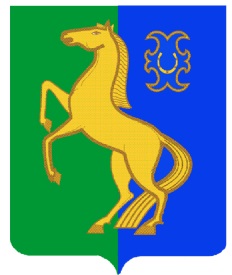    ауыл билəмəhе советы                                                         Восьмомартовский сельсоветмуниципаль районының                                                             муниципального района      Йəрмəĸəй  районы                                                                     Ермекеевский районБашkортостан Республиĸаhы                                                     Республики Башкортостан                 КАРАР                             № 33                         РЕШЕНИЕ            «12» январь 2024 й.	                                        «12» января  2024 г.   О внесении изменений в решение Совета сельского поселения Восьмомартовский сельсовет муниципального района Ермекеевский район Республики Башкортостан от 15 ноября 2017 г. № 107 «Об утверждении  Положения « О порядке и условиях денежного содержания муниципальных служащих сельского поселения Восьмомартовский сельсовет муниципального района Ермекеевский район Республики Башкортостан  и о материальном стимулировании работников сельского поселения Восьмомартовский сельсовет муниципального района Ермекеевский район Республики Башкортостан »В соответствии с Указом Главы Республики Башкортостан от 22 декабря 2023 года № УГ-1166 «О повышении денежного вознаграждения лиц, замещающих государственные должности Республики Башкортостан и денежного содержания государственных гражданских служащих Республики Башкортостан», постановлением Правительства Республики Башкортостан от 24.12.2013 № 610 «Об утверждении нормативов формирования расходов на оплату труда в органах местного самоуправления в Республике Башкортостан», в целях обеспечения социальных гарантий муниципальных служащих сельского поселения Восьмомартовский сельсовет муниципального района Ермекеевский район Республики Башкортостан, Совет сельского поселения Восьмомартовский сельсовет муниципального района Ермекеевский район Республики Башкортостан решил: 1. Внести следующие изменения в решение 15 ноября  2017 г. № 107 «Об утверждении  Положения « О порядке и условиях денежного содержания муниципальных служащих сельского поселения Восьмомартовский сельсовет муниципального района Ермекеевский район Республики Башкортостан и о материальном стимулировании работников сельского поселения Восьмомартовский сельсовет муниципального района Ермекеевский район Республики Башкортостан»:1.1. Повысить с 1 января 2024 года в 1,055 раза ежемесячное денежное вознаграждение лиц, замещающих муниципальные должности, размеры месячных должностных окладов и надбавок к должностным окладам за классный чин муниципальным служащим сельского поселения Восьмомартовский сельсовет муниципального района Ермекеевский район Республики Башкортостан в соответствии с замещаемыми ими должностями муниципальной службы.1.2.  Установить, что при увеличении (индексации) денежного вознаграждения лиц, замещающих муниципальные должности и месячных должностных окладов, надбавок к должностному окладу за классный чин, а также размеры ежемесячных и иных дополнительных выплат муниципальным служащим сельского поселения Восьмомартовский сельсовет муниципального района Ермекеевский район Республики Башкортостан подлежат округлению до целого рубля в сторону увеличения.1.3. Установить, что финансирование расходов, связанных с реализацией настоящего решения, осуществляется за счет средств бюджета сельского поселения Восьмомартовский сельсовет  муниципального района Ермекеевский район Республики Башкортостан.	2. Внести изменения в Приложение № 1 и Приложение № 2 к Положению об оплате труда и материальном стимулировании лиц, замещающих должности муниципальной службы в сельском поселении Восьмомартовский  сельсовет муниципального района Ермекеевский район Республики Башкортостан и изложить в редакции согласно приложению к настоящему решению. 	3. Настоящее решение обнародовать на информационном стенде в здании администрации сельского поселения Восьмомартовский сельсовет муниципального района Ермекеевский район и разместить в сети общего доступа (Интернет) на сайте сельского поселения  https://vosmartsp.ru/ 4. Настоящее решение вступает в силу после официального обнародования и распространяется на правоотношения, возникшие с 1 января 2024 года.Глава сельского поселенияВосьмомартовский сельсовет                                          А.З.ЛатыповаПриложение №1к решению Совета сельского поселения Восьмомартовский сельсовет муниципального района  Ермекеевский район Республики Башкортостан от 12 января  2024 года № 33РАЗМЕРЫДОЛЖНОСТНЫХ ОКЛАДОВ ЛИЦ, ЗАМЕЩАЮЩИХ МУНИЦИПАЛЬНЫЕДОЛЖНОСТИ, ДОЛЖНОСТИ МУНИЦИПАЛЬНОЙ СЛУЖБЫ                                                                     Приложение № 2к решению Совета сельского поселения Восьмомартовский сельсовет муниципального района  Ермекеевский район Республики Башкортостан от 12 января  2024 года № 33РАЗМЕРЫ НАДБАВОК ЗА КЛАССНЫЙ ЧИН ЛИЦАМ, ЗАМЕЩАЮЩИМ ДОЛЖНОСТИ МУНИЦИПАЛЬНОЙ СЛУЖБЫ№ п/пНаименование должностиДолжностной оклад (денежное вознаграждение) рубли1Глава муниципального образования127412Управляющий делами38453Специалист 1 категории3360Классный чинРазмер надбавки, руб.Старшая должностьСтаршая должностьСоветник муниципальной службы I класса1714Советник муниципальной службы II класса1542Советник муниципальной службы III класса1358Младшая должностьМладшая должностьРеферент муниципальной службы I класса1239Референт муниципальной службы II класса1096Референт муниципальной службы III класса976